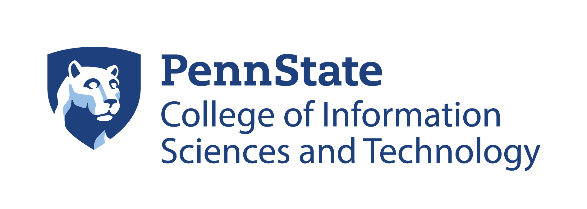 INMAC Audit CheckOne Year M.S.CybersecurityEffective Fall 2019 – 2020A total of 30 credits is required for an M.S. degree 
Name:PSU ID: Adviser:Fall Semester – 10 creditsCredit(s)SemesterIST 5043 creditsIST 5941 creditIST 8153 creditsResearch Methods Course3 creditsSpring Semester – 11 creditsCredit(s)SemesterIST 5433 creditsIST 5543 creditsIST 5942 creditsResearch Methods Course3 creditsSummer Semester – 9 creditsCredit(s)SemesterIST 5643 creditsIST 5943 creditsIST 8203 creditsPosition/TitleSignatureDateAdvisor SignatureStudent SignatureGrad Programs Approval